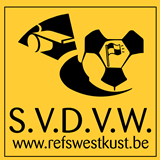 Seizoen 2021-2022  Pronostiek Voor alle leden! Schrijf dit over of druk deze pagina af! Ingevuld exemplaar terugbezorgen aan de pronostiekverantwoordelijke via mail uiterlijk tegen vrijdag 29/04/2022  om 12u00  naar pronostiek@refswestkust.beNaam : Schiftingsvraag : ……………… gemaakte doelpunten in die wedstrijdenDatumReeksWedstrijd1,2 of XUitslag01/05/20222de afdeling VVA  VK Westhoek – Olsa Brakel01/05/20222de afdeling VVBLyra Lierse – SK Londerzeel01/05/20223 de afdeling VVATempo Overijse - Torhout01/05/20221 ProvincialeSassport Boezinge - Blankenberge01/05/20221 ProvincialeOostnieuwkerke - Zonnebeke01/05/20222 Provinciale ASnaaskerke – Houthulst01/05/20222 Provinciale BNieuwkerke - Poperinge01/05/20223 Provinciale APloegsteert – De Panne01/05/20224 Provinciale AVleteren - Alveringem30/04/2022Bijz. Reserven AKoekelare – De Panne